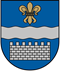 DAUGAVPILS PILSĒTAS DOMEDAUGAVPILS FUTBOLA SKOLAReģ.Nr. 90010967169, Kandavas iela 17A, Daugavpils, LV-5401, telefons 27047360AS “Swedbank”, norēķinu konts: LV69HABA0001402041250e-pasts: fc_daugavpils@inbox.lv, mājas lapa: www.fcdaugavpils.lv________________________________________________________________________________Daugavpilī14.12.2018. Nr. FCD/2018/7UZAICINĀJUMSIesniegt piedāvājumu pretendentiem publisko iepirkumu likumā nereglamentētā iepirkuma“Sporta balvu iegāde Futbola sezonas noslēguma vakaram”Pasūtītājs: Iepirkuma priekšmets: Balvu iegāde un piegāde Futbola sezonas noslēguma vakaram.Paredzamā līgumcena: Ne lielāka par 2200,00 EUR ar PVN.Balvu piegādes vieta: Kandavas iela 17A, Daugavpils, LV-5401.Līguma izpildes termiņš: Līdz 2018.gada 20.decembrim. Piedāvājumu saskaņā ar pievienotajām formām var iesniegt: pa pastu, pa e-pastu vai personīgi Kandavas ielā 17A, Daugavpilī, kabinetā Nr.301, e-pasts: fc_daugavpils@inbox.lv līdz 2018.gada 17.decembrim plkst.13:00.Kritērijs, pēc kura tiks izvēlēts pakalpojumu sniedzējs: vislētākais piedāvājums atbilstoši tehniskajai specifikācijai.Pretendents iesniedz piedāvājumu, aizpildot pielikumus Nr.1 un Nr.3, kā arī ievērojot tehniskajā specifikācijā norādītās prasības.Citi nosacījumi: piedāvājuma cenā (EUR) jāiekļauj visas pakalpojuma izmaksas (tajā skaitā, bet ne tikai – darba samaksa, peļņa, u.c.), nodokļi un nodevas, kas saistītas ar līguma izpildi.Pielikumā:- Pieteikums par piedalīšanos uzaicinājumā (1.pielikums);- Tehniskā specifikācija (2.pielikums);- Finanšu piedāvājums (3.pielikums)1.pielikumsDaugavpils Futbola skolas14.12.2018. uzaicinājumam Nr.FCD/2018/7Profesionālās ievirzes sporta izglītības iestādei “Daugavpils Futbola skola”Kandavas ielā 17A, Daugavpilī, LV-5401PIETEIKUMS PAR PIEDALĪŠANOS UZAICINĀJUMā “Sporta balvu iegāde Futbola sezonas noslēguma vakaram”Pretendents [pretendenta nosaukums], reģ. Nr. [reģistrācijas numurs], [adrese], tā [personas, kas paraksta, pilnvarojums, amats, vārds, uzvārds] personā, ar šā pieteikuma iesniegšanu: Piesakās piedalīties uzaicinājumā “Sporta balvu iegāde Futbola sezonas noslēguma vakaram”.Apņemas ievērot uzaicinājuma tehniskajā specifikācijā minētās prasības. Apņemas (ja Pasūtītājs izvēlējies šo piedāvājumu) slēgt līgumu un izpildīt visus līguma pamatnosacījumus.Apliecina, ka ir iesniedzis tikai patiesu informāciju.* Pretendenta vai tā pilnvarotās personas vārds, uzvārds2.pielikumsDaugavpils Futbola skolas14.12.2018. uzaicinājumam Nr.FCD/2018/7TEHNISKĀ SPECIFIKĀCIJAPasākuma nosaukums: “Sporta balvu iegāde Futbola sezonas noslēguma vakaram”.Balvu piegādes vieta: Kandavas iela 17A, Daugavpils, LV-5401. Balvu piegāde jāveic saskaņā ar Pasūtītāja pieprasījumu.  Nepieciešamo balvu tehniskais raksturojums: 3.pielikumsDaugavpils Futbola skolas14.12.2018. uzaicinājumam Nr.FCD/2018/7FINANŠU PIEDĀVĀJUMSPiedāvājam nodrošināt zemāk minēto pakalpojumu izpildi saskaņā ar uzaicinājuma “Sporta balvu iegāde Futbola sezonas noslēguma vakaram” tehniskās specifikācijas nosacījumiem par piedāvājuma cenu: Piedāvājuma cenā (EUR) ir iekļauti visas pakalpojuma izmaksas (tajā skaitā, bet ne tikai – darba samaksa, peļņa, u.c.), nodokļi un nodevas, kas saistītas ar līguma izpildi.Ar šo mēs apstiprinām, ka mūsu piedāvājums atbilst tehniskajā specifikācijā norādītajām prasībām un, ka piedāvājums ir galīgs un netiks mainīts.Iestādes nosaukumsProfesionālās ievirzes sporta izglītības iestāde “Daugavpils Futbola skola”AdreseKandavas iela 17A, Daugavpils, LV-5401Reģ. Nr.90010967169Kontaktpersona (amats, vārds, uzvārds)Direktora vietnieks Aivis RomanovskisKontakti: tālruņa numurs, e-paststālr.:29869342e-pasts: fc_daugavpils@inbox.lvPretendentsReģistrācijas Nr. Adrese:KontaktpersonaKontaktpersonas tālr./fakss, e-pastsBankas nosaukums, filiāleBankas kodsNorēķinu kontsVārds, uzvārds*AmatsParakstsDatumsZīmogsNr.p.k.Iepirkuma priekšmeta nosaukumsIepirkuma priekšmeta aprakstsDaudzums1.TuneļšalleTrikotāžas multifunkcionāla tuneļšalle ar krāsainu druku sublimācijas tehnikā, augstas kvalitātes druka, necaurspīdīga, „baltā“ druka 30%.  Izmērs: 26x50cm, materiāls: poliesters (mikrofibra) 110 g.Apdruka: individuāla dizaina grafika, t.sk. maketēšana un dizains.Iepakojums: caurspīdīgs maisiņš ar lietošanas instrukciju.6002.Futbola figūraAkrilstikla balva ar krāsainu UV druku dāvanu kastītē ar caurspīdīgu vāciņu.Augstums: 21,5cm, biezums 2,5cm, forma trapeces bez pamatnes, vertikāls izvietojums.Apdruka: individuāla dizaina grafika, t.sk. maketēšana un dizains.Dāvanu kastīte: zils kartons, izmēri proporcionāli balvas izmēriem, iekšpusē balts atlasa audums, virspusējais kastītes vāks caurspīdīgs.30Kam:Profesionālās ievirzes sporta izglītības iestādei “Daugavpils Futbola skola”, Kandavas ielā 17A, Daugavpilī, LV-5401Pretendents:Reģ.Nr., adrese:Kontaktpersona, tās tālrunis, fakss un e-pasts:Bankas rekvizīti:Nr.p.k.Iepirkuma priekšmets, aprakstsDaudzumsIzmērsCena par 1 (vienu) gab.euroCena par visu daudzumu bez PVNeuroCena par visu daudzumu ar PVNeuroNr.p.k.Iepirkuma priekšmets, aprakstsDaudzumsaugstums/ diametrsCena par 1 (vienu) gab.euroCena par visu daudzumu bez PVNeuroCena par visu daudzumu ar PVNeuro1.Tuneļšalle26x50cm2.Futbola figurā21,5x2,5cmCena kopā bez PVN21% euro:Cena kopā bez PVN21% euro:Cena kopā bez PVN21% euro:Cena kopā bez PVN21% euro:Cena kopā bez PVN21% euro:Cena kopā bez PVN21% euro:PVN% euro:PVN% euro:PVN% euro:PVN% euro:PVN% euro:PVN% euro:Cena ar PVN21% euro:Cena ar PVN21% euro:Cena ar PVN21% euro:Cena ar PVN21% euro:Cena ar PVN21% euro:Cena ar PVN21% euro:Vārds, uzvārds, (amats)ParakstsDatums Pretendenta pārstāvis:	________________________________                          (amats, paraksts, vārds, uzvārds, zīmogs)